Протокол № 568/УР-ВПзаседания Закупочной комиссии по конкурсу в электронной форме с участием только субъектов МСП  на право заключения договора на выполнение работ: «Чистка просек ВЛ 6-10 кВ ХСРЭС СП ЦЭС». (Лот № 403301-РЕМ ПРОД-2020-ДРСК).СПОСОБ И ПРЕДМЕТ ЗАКУПКИ: конкурс в электронной форме с участием только субъектов МСП на право заключения договора на выполнение работ: «Чистка просек ВЛ 6-10 кВ ХСРЭС СП ЦЭС». (Лот № 403301-РЕМ ПРОД-2020-ДРСК).КОЛИЧЕСТВО ПОДАННЫХ НА ЭТАП ЗАЯВОК НА УЧАСТИЕ В ЗАКУПКЕ: 3 (три) заявкиКОЛИЧЕСТВО ОТКЛОНЕННЫХ ЗАЯВОК: 0 (ноль) заявок.ВОПРОСЫ, ВЫНОСИМЫЕ НА РАССМОТРЕНИЕ ЗАКУПОЧНОЙ КОМИССИИ: О рассмотрении результатов оценки ценовых предложений Участников.О признании заявок соответствующими условиям Документации о закупке по результатам рассмотрения ценовых предложений Участников.Об утверждении результатов процедуры переторжки.О ранжировке заявок.О выборе победителя закупки.РЕШИЛИ:По вопросу № 1Признать объем полученной информации достаточным для принятия решения.Принять к рассмотрению ценовые предложения следующих участников:По вопросу № 2Признать ценовые предложения следующих Участников:№ 445445 ООО "АКТИС КАПИТАЛ"№ 450569 ООО "ДАЛЬЭНЕРГОТЕХСТРОЙ" № 450996 ООО "РЕМОНТНО-СТРОИТЕЛЬНАЯ ОРГАНИЗАЦИЯ"соответствующими условиям Документации о закупке и принять их к дальнейшему рассмотрению.По вопросу № 3Признать процедуру переторжки несостоявшейся.По вопросу № 4Утвердить расчет баллов по результатам оценки заявок: Утвердить ранжировку заявок:По вопросу № 5Признать Победителем закупки Участника, занявшего 1 (первое) место в ранжировке по степени предпочтительности для Заказчика: № 445445 ООО "АКТИС КАПИТАЛ" ИНН 2724160066, КПП 272301001, ОГРН 1122724000420 с ценой заявки не более  6 807 346,00 руб., без учета НДС.Сроки выполнения работ: Начало работ – с момента заключения договора. Окончание работ – 31 декабря 2020 г.Условия оплаты: Платежи в размере 100% (ста процентов) от стоимости  Работ выплачиваются в течение 15 (пятнадцати) рабочих дней с даты подписания Сторонами документов, указанных в пункте 4.1 Договора, на основании счёта, выставленного Подрядчиком, и с учетом пункта 3.5.2 Договора.  Гарантийные обязательства: Гарантия исполнителя оговаривается в Договоре подряда на работы. Подрядчик (исполнитель) гарантирует своевременное и качественное выполнение работ, а также устранение дефектов, возникших по его вине в течение не менее 24-х месяцев с момента приёмки выполненных работ.Инициатору договора обеспечить подписание договора с Победителем не ранее чем через 10 (десять) календарных дней и не позднее 20 (двадцати) календарных дней после официального размещения итогового протокола по результатам закупки.Победителю закупки в срок не позднее 3 (трех) рабочих дней с даты официального размещения итогового протокола по результатам закупки обеспечить направление по адресу, указанному в Документации о закупке, информацию о цепочке собственников, включая бенефициаров (в том числе конечных), по форме и с приложением подтверждающих документов согласно Документации о закупке.Секретарь Закупочной комиссии 1 уровня  	                                      Чуясова Е.Г.Тел. (4162) 397-268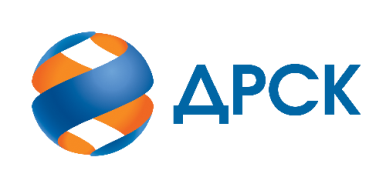                                                                      АКЦИОНЕРНОЕ ОБЩЕСТВО                «ДАЛЬНЕВОСТОЧНАЯ РАСПРЕДЕЛИТЕЛЬНАЯ СЕТЕВАЯ КОМПАНИЯ»г.  БлаговещенскЕИС №32009378775 «17» сентября 2020 года№п/пДата и время регистрации заявкиИдентификационный номер Участника13.08.2020 06:22:33№ 445445 ООО "АКТИС КАПИТАЛ"ИНН 2724160066, КПП 272301001, ОГРН 112272400042013.08.2020 12:18:24№ 450569 ООО "ДАЛЬЭНЕРГОТЕХСТРОЙ" ИНН 2723147224, КПП 272301001, ОГРН 112272300110314.08.2020 03:50:27№ 450996 ООО "РЕМОНТНО-СТРОИТЕЛЬНАЯ ОРГАНИЗАЦИЯ"ИНН 2724183909, КПП 272401001, ОГРН 1132724011573№п/пДата и время регистрации заявкиИдентификационный номер Участника13.08.2020 06:22:33№ 445445 ООО "АКТИС КАПИТАЛ"ИНН 2724160066, КПП 272301001, ОГРН 112272400042013.08.2020 12:18:24№ 450569 ООО "ДАЛЬЭНЕРГОТЕХСТРОЙ" ИНН 2723147224, КПП 272301001, ОГРН 112272300110314.08.2020 03:50:27№ 450996 ООО "РЕМОНТНО-СТРОИТЕЛЬНАЯ ОРГАНИЗАЦИЯ"ИНН 2724183909, КПП 272401001, ОГРН 1132724011573Критерий оценки (подкритерий)Весовой коэффициент значимостиВесовой коэффициент значимостиКоличество баллов, присужденных заявке по каждому критерию / подкритерию
(с учетом весового коэффициента значимости) Количество баллов, присужденных заявке по каждому критерию / подкритерию
(с учетом весового коэффициента значимости) Количество баллов, присужденных заявке по каждому критерию / подкритерию
(с учетом весового коэффициента значимости) Критерий оценки (подкритерий)критерия подкритерия№ 445445 ООО "АКТИС КАПИТАЛ"№ 450569 ООО "ДАЛЬЭНЕРГОТЕХСТРОЙ" № 450996 ООО "РЕМОНТНО-СТРОИТЕЛЬНАЯ ОРГАНИЗАЦИЯ"Критерий оценки 1: Цена договора90%-//-0,00300,00000,0000Критерий оценки 2: Квалификация (предпочтительность) участника10%-//-0,500,330,00Подкритерий 2.1: Квалификация кадровых ресурсов-//-35%1,751,750,00Подкритерий 2.2: Обеспеченность материально-техническими ресурсами необходимыми для выполнения работ-//-35%1,750,000,00Подкритерий 2.3: Опыт выполнения аналогичных договоров-//-  30%1,501,500,00Итоговый балл заявки 
(с учетом весовых коэффициентов значимости)Итоговый балл заявки 
(с учетом весовых коэффициентов значимости)Итоговый балл заявки 
(с учетом весовых коэффициентов значимости)0,500,330,00Место в ранжировке (порядковый № заявки)Дата и время регистрации заявкиНаименование, адрес, ИНН Участника и его идентификационный номерИтоговая цена заявки, 
руб. без НДС Возможность применения приоритета в соответствии с 925-ПП1 место13.08.2020 06:22:33№ 445445 ООО "АКТИС КАПИТАЛ"ИНН 2724160066, КПП 272301001, ОГРН 11227240004206 807 346,00нет2 место13.08.2020 12:18:24№ 450569 ООО "ДАЛЬЭНЕРГОТЕХСТРОЙ" ИНН 2723147224, КПП 272301001, ОГРН 1122723001103    6 811 923,00нет3 место14.08.2020 03:50:27№ 450996 ООО "РЕМОНТНО-СТРОИТЕЛЬНАЯ ОРГАНИЗАЦИЯ"ИНН 2724183909, КПП 272401001, ОГРН 1132724011573    6 811 923,00нет